Wednesday, March 22, 2017 2:30-3:15 p.m.                                                                                                                                             Ballroom FoyerPre-Opening Refreshment		                     *******Wednesday, March 22, 2017 3:30-4:15 p.m.Opening Ceremony		                      BallroomHost: Donald E. Morse, Conference ChairWelcome from the President: Sherryl VintOpening Panel: Fantastic Epics	                         Ballroom Moderator: Gary K. Wolfe Guest of Honor Steven EriksonGuest of Honor N.K. JemisinGuest Scholar Edward James*******Wednesday, March 22, 2017 4:30-6:00 p.m1. (IF) Humanity and Civility in Ancient and Medieval Narratives							PineChair: Kristy Eagar Brigham Young UniversityNarrative Strategies in Chinese Strange TalesKarin MyhreUniversity of GeorgiaSeeing Is Believing? Animality as Humanity in “Bisclavret”Teresa P. ReedJacksonville State University2. (HL/SF/CYA) Lady Parts										OakChair: Rhonda Brock-ServaisLongwood University“Matilda” as a Female Creature in FrankensteinJun IchikawaNippon Sport Science UniversityA Look Inside the Peardrum: The Monstrous Womb of “The New Mother”Douglas FordState College of Florida“a gaunt she-golem […] spouting wires and blood” – Narrating Gender and the Cyber-Gothic in “The Girl Who Was Plugged In”Anya Heise-von der LippeUniversität Tübingen/Freie Universität Berlin3. (SF) Bodies, Lives, and Ecologies in Science Fiction 								 DogwoodChair: TBAColonizing Isla Nublar: Capital, Surplus, and Refuse in the Jurassic Park FranchiseStina Attebery University of California, RiversideHeterotopias and Bisexuals: Disruptions of Colonized Space in China Miéville’s EmbassytownMacy McDonald Oklahoma State UniversityMonsters, Posthumans, and Ethical Questions – Representations of Genetically Engineered Beings in Contemporary Science FictionJani Ylönen University of Jyväskylä4. (FTV/HL) The Walking Dead, Supernatural, and Female Robots							MagnoliaChair: Chase PielakAshford UniversityKilling Fathers: Mythopoesis (not Mythology) in The Walking Dead and SupernaturalPatricia L. Grosse Drexel University“Not just some meandering piece of genre dreck”: Supernatural as Road EpicNajwa H. Al-TabaaUniversity of FloridaKatherine H. ShaefferThe College of St. ScholasticaThe Master’s Tools: or, the Counterhegemony of the Female Robot BodyValérie SavardUniversity of Alberta5. (CYA/FL/HL) Bugs, Beasts, and Bogeymen: Monstrosity in Children’s Fiction 					Captiva AAmanda Firestone The University of TampaEpic insects: the many-legged heroes of children’s fictionZoe JaquesUniversity of CambridgeBeyond the Collapse of Meaning: Monstrous Subjectivity in Philip Pullman’s His Dark MaterialsKathleen KellettIndependent ScholarThe Monster Problem: YA Horror and InclusionLynette JamesIndependent Scholar6. (VPAA) Playful Narratives and Epic Interactions								Captiva BChair: Andrew SeegerIllinois Valley CC “I Can Only Imagine”: Performing and Experiencing Role-Playing Narratives in Critical Role and The Adventure ZoneKira AppleFlorida Atlantic University“There’s no knowing where you might be swept off to”: The Continuing Enchantment of J.R.R. Tolkien’s The Lord of the RingsSheila M. FarrIndiana University of Pennsylvania7. Author Readings I 											Vista A  Host: Daniel CreedAlathea KontisGreg BechtelJoe Haldeman8. (SF) Philip K. Dick 											Vista B  Chair: Sean Matharoo University of California, Riverside Imperial Masochism and The Man in the High Castle David M. Higgins Inver Hills College Visual Aesthetics and Subnatural Insects in BOOM! Studios’ Do Androids Dream of Electric Sheep?Graham J. Murphy Seneca College The Vital Act of Becoming-Minor: Looking at Minority in Philip K Dick’s The Man in the High Castle and Nancy Kress’s “Out of All Them Bright Stars” Samantha Richmond Florida Atlantic University 9. (FL) Religion in Fantasy  										Vista CChair: Jennifer W. Spirko
Blount County Public LibrarySecondary Worlds and Secondary Religions: Christ Figures in Epic FantasyWeronika ŁaszkiewiczUniversity of Białystok
Epic Journeys of Faith: unwilling pilgrims essential progressionMeg MacDonaldAnglia Ruskin University
Fantasy Gods: On Jemisin's Use of Worldbuilding and Narrative to Trouble Religious Morality
Kaleigh Wyrick Texas Christian University10. (VPAA/FTV ) Panel: Parody, Pastiche, Penny Dreadful: Gothic Horror Showtime 					Belle IsleModerator: Daryl RitchotUniversity of British Columbia OkanaganSarah Carpenter, George Mason UniversityEden Lee Lackner, University of CalgaryBarbara Lucas, Independent Scholar*******Wednesday, March 22, 2017 6:00-8:00 p.m.IAFA Board Meeting	                     MapleWednesday, March 22, 2017 8:00-8:30 p.m.Newcomer Meet-Up	                     Captiva A/BHosted by the Student CaucusWednesday, March 22, 2017 8:30-11:00 p.m.Opening Reception	                       Capri*******Thursday, March 23, 2017 8:30-10:00 a.m.11. (SF/VPAA) Science Fiction Crossovers  									CoveChair: Jani YlönenUniversity of JyväskyläIf the Shoe Fits: A Feminist’s Analysis of Marissa Meyer’s “Cinder” in Comparison with the Grimm Brothers’ “Cinderella” Megan Finsel State College of Florida Alumna Technology and Artistry: The Artist in Science Fiction Rebecca McNulty University of Florida Fractured Caesar: the Lord of the Radch in Ancillary Sword Velvet Yates University of Florida 12. (HL/FTV/SF/IF) Horrific Histories 									OakChair: Helen MarshallAnglia Ruskin UniversityEpic Fantasies and the Embodied Horrors of History in Dan Simmons’ The TerrorDerek J. ThiessUniversity of North GeorgiaBrian Lumley’s Cold War Vampire EpicMargaret L. CarterIndependent ScholarChanged Utterly: alien invasions, monsters from the deep and man eating plants – John Wyndham’s epic Day of the Triffids, The Midwich Cuckoos and The Kraken Wakes and their legacy in contemporary disaster movies.Gina WiskerUniversity of Brighton14. (CYA/FL/ FTV) Harry Potter and the Not-So-Epic-Epilogue 							DogwoodModerator: Alaine Martaus University of Illinois Urbana-ChampaignLeisa Clark, Saint Leo UniversityJenn Coletta, Illinois State UniversityJustin Cosner, University of IowaRodney Fierce, University of Southern Mississippi15. (VPAA/HL) The Wonder and the Horror: Bodies on Stage and in the Audiences of Speculative Theatre 			Maple Chair: George Canham ReidKingston UniversityFluxing: Geek Theatre's Movement to Embrace New FandomsJohn Patrick BrayUniversity of GeorgiaRe-historicizing the Uncanny: Rossum, Embodiment, and Mac Roger's Universal RobotsCarrie J. ColeIndiana University of PennsylvaniaAt the Crossroads of Horror and Tragedy: The Child in Martin McDonagh's The PillowmanKelli ShermeyerUniversity of Virginia16. (FTV/FL) Fantasy Film and Television									Magnolia  Chair: Lisa MacklemUniversity of Western OntarioThe Violence Inherent in the System: Monty Python and the Holy Grail and the Critique of AuthorityDominick GraceBrescia University CollegeMagical Negro: A Hollywood Film Trope that Needs to EndMadhura NadarajahUniversity of TampaThe Inner Epic: Subconscious Motivation in the Women of Game of ThronesPatrick L. SmithFlorida Southern College18. Author Readings II										 Captiva BHost: Skye CervoneEmily JiangWill LudwigsonStephanie Feldman19. Author Readings III 										 Vista AHost: Mary Anne MohanrajK. Tempest BradfordJennifer StevensonMolly Tanzer20. (SF/IF) Other Futurisms 										Vista BChair: Steven Shaviro Wayne State University Afrofuturism, as of Late: Butler, Okorafor, Jemisin, and ShawlIsiah Lavender III Louisiana State UniversityAnything But Still: Blending Fantasy and SF in N.K. Jemisin’s The Fifth SeasonJasmine A. Moore University of Alabama, Huntsville 21. (FL) The Malazan Book of… Fantasy Theory 								Vista CChair: Dierk Günther 
Tokushima UniversityThe Pen is Mightier as a Sword: Fantasy in the age of literary theory 
Daniel CreedFlorida Atlantic UniversityWhat Does It Mean to be Dead in Steven Erikson’s Malazan Book of the Fallen? 
A.M.B. Drysdale Queens University'If you never knew the worlds in my mind': Exploration of the Hero’s Journey in Steven Erikson’s The Malazan Book of the Fallen
Mike Woods Independent Scholar22. (FTV) Panel: The Word Made Flesh: Reading Gender and Sexuality in the Meta-Fictive Television Universe of Supernatural 	Belle IsleMod. Najwa H. Al-Tabaa, University of FloridaRebecca Stone Gordon, American UniversityLinda Howell, University of North FloridaStephanie Flint, Florida Atlantic University*******Coffee Break             10:00-10:30am             Mezzanine and Ballroom Foyer*******Thursday, March 23, 2017  10:30 a.m.-12:00 p.m.23. (CYA/FL) Damsels in Distress?: The Problems with Traditional Femininity in Fantasy and Fairy Tales			 Cove  Chair: Chelsea StoneUniversity of Central FloridaArwen: Tolkien’s “Damsel in Distress”C.W. Sullivan IIIHollins UniversityA Feminist in Disguise: On Cinderella, Past and PresentKelsey OlesenUniversity of Southern MaineBreaking Mirrors, Breaking Binaries: Intersectional Feminism and Poisoned ApplesNivair H. GabrielSimmons College24. (IF) Brazilian and Puerto Rican Fantastic: Machado de Assis and Rosario Ferré 					Pine Chair: Karen DollingerUniversity of PikevilleDreams, Daydreams, and Denouement: Exploring the Machadian FantasticJordan Benjamin JonesIndependent ScholarScientism, Skepticism, and Female Readership in the Fantastic Fiction of Machado de AssisJames R. KrauseBrigham Young UniversityRosario Ferré’s Neobaroque Approach to the Fantastic in “Cuando las mujeres quieren a los hombres”Anne ConnorSouthern Oregon University25. (HL) Dimorphism: Disability and Werewolves								OakChair: Douglas FordState College of FloridaDe-marginalizing Disability in the Fiction of Brian EvensonMatthew MasucciState College of Florida, VeniceFrom Hellhound to Hero: Tracking the Shifting Shape of the 21st Century WerewolfSteve CaveStonecoast MFA How to Make a Werewolf: Werewolf Reproduction from the Early Modern to the Present DayAlexandra LeonziniFreie Universität Berlin and Humboldt Universität zu Berlin26. Panel: Digging Deep into Other Worlds: Archival Research in Science Fiction and Fantasy 				DogwoodMod. Skye Cervone, Florida Atlantic UniversitySteven Erikson, Guest of HonorJJ Jacobson, University of California, RiversideKathryn Allan, Independent ScholarDaniel Creed, Florida Atlantic University 27. (VPAA) Dark, Dystopian, Psychedelic Music							Maple Chair: Sydney DuncanFrostburg State UniversityInto Darkness: Tone Colour, Vibration, Abyssal AestheticsIsabella van ElferenKingston University LondonGoth Music, Psychedelia and an Epic That Should Have Nick Cave Eating His Own Brains OutClaire Rebecca BannisterKingston University London“You've got to make a choice/ If the music drowns you out/ And raise your voice/ Every single time they try and shut your mouth”: Art as a Tool for Social Change in My Chemical Romance's Dystopian Music VideosDaryl RitchotUniversity of British Columbia Okanagan28. (FTV/SF) Science-Fiction Cinema									 Magnolia  Chair: Mark T. DeckerBloomsburg UniversityCrime and Punishment in Snowpiercer and Vergil's AeneidJennifer A. ReaUniversity of Florida“Scientifilm,” the Pulps, and the Science Fiction ImaginationJ. P. TelotteGeorgia TechThe Lobster and Orwell's 1984Andrew GordonUniversity of Florida29. (CYA/FL) The Proliferation of the Potterverse: Fan Culture and Harry Potter 					Captiva AChair: Sabrina MontenigroSimmons College“I Hate My Patronus, But I Can’t Stop Talking About It”: Convergence Culture, Millennial Identity, and the PotterverseLeisa ClarkSaint Leo UniversityThe fan texts in a mediated world: the reading perspective of Brazilian Harry Potter fan site PotterishCamila OliveiraIndependent Scholar30. Words & Worlds: Poetry I 										Captiva B  Host: Gina WiskerDonna HooleyMary TurzilloBernadette L. Bosky Sandra Lindow  Jaymee Goh  Marilyn JurichMarge Simon Richard Larson 31. Author Readings IV										Vista AHost: Andy DuncanKathleen Ann GoonanMadeline AshbyValya Dudycz Lupescu32. (SF/FTV/IF) Panel: Speculative Finance / Speculative Fiction							Vista BModerator: Hugh Charles O’Connell University of Massachusetts Boston Joseph Conway, University of Alabama, HuntsvilleJoshua Pearson, University of California, Riverside Mark Soderstrom, SUNY Empire State CollegeSherryl Vint, University of California, Riverside 33. (FL) Queering Fantasy 										Vista CChair: Christine MainsMount Royal University
Queerness, Homophobia, and Gender Fluidity in Robin Hobb’s Farseer TrilogiesPeter MelvilleUniversity of Winnipeg
"Dragons are neither male nor female": Subversions of Gender in A Song of Ice and Fire 
Rachel Hartnett University of Florida
Queering the Epic: Romance and Narrative in Lynn Flewelling’s Nightrunner Series 
Sarah F. Sahn University of Illinois, Urbana-Champaign34. (SF/IF) Revisiting Early Science Fiction  									Belle Isle Chair: John RiederUniversity of Hawaii, Manoa An Oddity in Verne’s Oeuvre: “2890”Arthur B. Evans Science Fiction Studies / DePauw University Epic Quest in a Journey to the Unknown: the Uncertainty of Construed Reality in The Time Machine Karoly Pinter Pazmany Peter Catholic University, Budapest Overcoming Moral Relativism: Ethical Thought in C.S. Lewis’s Space Trilogy Christopher Schmersahl Palm Beach State College *******Thursday, March 23, 2017 12:15-2:15 p.m.Guest of Honor Luncheon: Steven Erikson								Grand BallroomTitle: “Stand Fast” Host: A.P. Canavan*******  Thursday, March 23, 2017  2:30-4:00 p.m.35. (CYA/FL) The Epic and Illustration: Power of the Visual in Children’s Fairy Tales and Fantasy 				CoveChair: Mark A. FabriziEastern Connecticut State UniversityVisualizing the Animal Epic in Andrew Lang’s The Animal Story BookEugene GiddensAnglia Ruskin University“Little Red Writing” – And Drawing! – the Story: Fairy Tales in Postmodern CultureAgne JakubauskaiteSimmons CollegePicturing the Witch: The Role of Illustration in Children's FantasyMelanie GriffinUniversity of South Florida36. (FL) Perceptions of Race, Identity, & History 								 Pine Chair: Robert C. SpirkoUniversity of Tennessee
Black Girl Magic: Afro-Pessimism and N. K. Jemisin’s Broken Earth Series
Taylor Evans University of California, Riverside
Constructing Identities in Epics: Exploring the Role of Language in Magic(al) Realist Literature
Amy L. Kozina  Indiana University of Pennsylvania
Fantastic Games along The Underground Railroad: Playing with History in Colson Whitehead's Meta-Ludic Slave Narrative
Timothy S. Miller Mercy College37. (HL/VPAA) Graphic Death										 Oak  Chair: Matthew MasucciState College of Florida, Venice“You know the real reason I’m here!” The Captivity of Negan in The Walking DeadAngela TengaFlorida Institute of Technology“We are animals who always pretend we are not”: Atavism, Ecofeminism, and Cultural Hegemony in The Walking DeadKyle William BishopSouthern Utah UniversityFrom Minimalism to the Grotesque: Reading the Double Narrative of Alan Moore’s Gothic Graphic FictionRobert LynchLongwood UniversitySonja LynchWartburg College38. Panel: Playing Apocalypse: A Role-Immersion Strategy for Student Engagement					DogwoodModerator: Eric Otto, Florida Gulf Coast UniversityRoberto Garcia, Florida Gulf Coast UniversityAndrea Jarquin, Florida Gulf Coast UniversityMiles Mancini, Florida Gulf Coast UniversityNicole Valledor, Florida Gulf Coast UniversitySam Walch, Florida Gulf Coast UniversityAndrew Wilkinson, Florida Gulf Coast University39. (VPAA) Fun and Games Featuring Death, Melancholy and Magic Circles 						Maple Chair: Kenton HowardUniversity of Central Florida“Beware the Man Who Speaks in Hands”: Re-Evaluating Huizinga's Magic Circle in the Wake of The Stanley Parable, Undertale, Five Nights At Freddy's, and Pokémon GoConcetta BommaritoIndependent ScholarSpaces and Lives Beyond Reach: Melancholy and Allure in Mass EffectPawel FrelikMaria Curie-Skłodowska UniversityDie Again, Fail Better: A Phenomenological View at the Dynamics of Death and Dying in Video GamingTom ReissIndependent Scholar40. (FTV/SF) Science-Fiction Television 									MagnoliaChair: Thomas JohnsonUniversity of Florida“Just too pretty for God to let us die”: Beauty, Gender, and Violence in FireflyJim CaseyArcadia UniversityThe Expanse and the Journey of the Neoliberal Epic HeroAmanda RuddUniversity of HoustonRhetorical Flips: American Hegemony and TNT’s Adaption of William Brinkley’s American Naval Epic The Last ShipSteven HolmesUniversity of Hawaii at Manoa41. (CYA/) Queer Identity and Otherness in YA Fantasy and Science Fiction 						Captiva A  Chair: Jeana JorgensenUniversity of California, Berkeley“Others Told of Two Beauties, and Others, of Two Beasts”: Madame de Beaumont and Emily Donoghue’s Similarly Queer PotentialJeannie CoutantSimmons CollegeComing Out of the Broom Closet: Sexuality and the Supernatural in Gay YA Novels of the SupernaturalDrew V. KiserUniversity of VirginiaThe Collapse of Nature: Dystopian Reproduction in The Giver, Double Helix, & Orphan BlackSadie King-HoffmannSimmons College42. Author Readings V 										Captiva B Host: Sydney DuncanFrostburg State UniversityAlyssa Wong Andy Duncan Eileen Gunn 43. Author Readings VI 										Vista A  Host: Judith CollinsMichael HydeRick WilberPeter Rawlik44. (SF) Postmodern Science Fiction  									Vista BChair: David M. Higgins Inver Hills Community College Sex-rays, Six Guns, and Cybernetics: William S. Burroughs in the Borderlands of American Thought Robert W. Jones II Palm Beach State College Screaming Ontological Noise with Kathy Acker’s Empire of the Senseless Sean Matharoo University of California, Riverside A(hist)oracle Neuromancer: Cyberspace Before the World Wide Web Alexander Sherman Graduate of the Stonecoast MFA Program 45. (FL) Influencing, and Influence of, Tolkien								 Vista CChair: Jason Ray Carney, Christopher Newport UniversityIndependent ScholarTolkien and Wolfe: Wolfe’s Two Major Experiments with Epic FantasyEdgar L. ChapmanBradley University
The Influence of Gothic Fiction on The Lord of the RingsJoel T. Terranova University of Louisiana, Lafayette
The Hobbit and Northern Courage
Valah Steffen-Wittwer Idaho State University46. (SF) Explorations in Science Fiction 									Belle IsleChair: Vera Benczik Eötvös Loránd University, Budapest Pre-Crime, Free Will, and Institutionalization: An Exploration of the Themes of "The Minority Report" and Psycho-PassShannon Halpin Independent Scholar Does the Future Speak to us?: Representations of Future English in SF Fiction and Graphic NovelsJoe Trotta University of Gothenburg Thursday, March 23, 2017  4:15-5:45 p.m.47. (FL) Panel: State of the Genre: What Makes Fantasy Epic 							CoveModerator: Daniel CreedFlorida Atlantic UniversityA.J. Drenda, Anglia Ruskin University
Christine Mains, Mount Royal UniversityBrian Staveley, authorAudrey Taylor, Midway University48. (IF/SF) Puppygate, Afrofuturism and Icelandic Fantasy							PineChair: Suparno BanerjeeTexas State UniversityFrom Mythical Kalevala to Modern FantasyMerja LeppälahtiUniversity of TurkuBlack Futures Matter: Afrofuturism, Puppygate and the Politics of Prestige in American Science FictionLisa DowdallIndependent ScholarBlack to Okorafor: Entering the Landscape of AfrofuturismSandra J. LindowUniversity of Wisconsin-Stout49. (HL) House Party											OakChair: Steven HolmesUniversity of Hawaii at ManoaHelping Eleanor Come Home: A Reassessment of Shirley Jackson’s The Haunting of Hill HouseBrittany RobertsUniversity of California, RiversideWhen Academia Marches In: Examining the Mythic in Mark Danielewski’s House of LeavesEmily HoweYork UniversityThe Icy Bleakness of Things: The Aesthetics of Decay in Thomas Ligotti’s “The Bungalow House”Chris BrawleyCPCC50. (FL) Criticising Conan - The Fantasy of Robert E. Howard 							Dogwood  Chair: Dennis Wilson WiseMiddle Tennessee State University
Gender Performativity in the Sword and Sorcery of Robert E. Howard
Nicole Emmelhainz
Christopher Newport UniversityRobert E. Howard's Heroic Characters: Cardboard Characters, Killing Machines, Existentialists or Epic Heroes?
Dierk Günther Tokushima University
Rhetorics of the Ordinary in Robert E. Howard and J.R.R. Tolkien
Jason Ray CarneyChristopher Newport University51. (VPAA) Inclusion, Immersion, and Adaptation Across the Media 						MapleChair: Renee T. CoulombeBanshee Media/Improvised AlchemyThe New Futurians: Inclusion and Exclusion in the SF Ranks, 2009 to the PresentSydney DuncanFrostburg State UniversityMyths and Visions – an Extended Piano Performance About Imaginary Worlds and ImagesKésia DecotéOxford Brookes UniversityThe Magical Cartography of Comics: Animating the Adaptation Process in Jim Henson's Tale of SandKevin CooleyUniversity of Florida52. (FTV/CYA) Childhood and Nostalgia 									MagnoliaChair: Haley HerfurthIndependent ScholarSteven Universe: Epic Storytelling and Crafting a Usable PastAlyssa CollinsUniversity of VirginiaSanta’s Workshop on Screen: Faith, Elves, and the Colonization of ChildhoodRegina HansenBoston UniversityLando Through the Curiosity Door: The Use of Nostalgia in Stranger Things and Ready Player OneCharles CuthbertsonPalm Beach State College53. (CYA/FL) Sexual Identity and Gender Fluidity in The Hunger Games 						Captiva A Chair: Linda J. LeeUniversity of Pennsylvania“The Effect She Can Have”: Gender Roles, Reversals, and Revolutions in Contemporary YA FantasySabrina Montenigro Simmons CollegeThe Gendered (at)Tributes of Games: Gender Stratification and Fluidity in Suzanne Collins’s The Hunger GamesJamie TeixeiraKansas State UniversityThe Sex Games: Katniss Everdeen and Asexual IdentityJaime DeTourKansas State University54. Author Readings VII 										Captiva BHost: Ellen KlagesKelly RobsonCat RamboCecilia Tan55. Author Readings VIII 										Vista A  Host: Julia RiosLara DonnellyAlyx Dellamonica Nick DiChario56. (SF) Post-Apocalypses										Vista BChair: Stina Attebery University of California, Riverside The Rhetorical Zombie: Redefining the Post-Apocalypse through Social Media in Mira Grant’s Newsflesh SeriesLarry Beason University of South Alabama The Subversion of the Epic Quest in Post-apocalyptic Science FictionVera Benczik Eötvös Loránd University, Budapest Mourning McWorld: Elegizing Globalization in Station Eleven Siobhan Carroll University of Delaware 57. (FL) Fantasy Before Tolkien										Vista C  Chair: Timothy S. MurphyOklahoma State University
From the Dagger to Redemption: Anti-Patriarchalism, Literary Beauty, and Compassionate Heresy in John Polidori’s "The Fall of the Angels"
Raya (April) Fand Independent ScholarFairy Land as a (Not So) Safe Space: Piety and Despair in George MacDonald's Phantastes
Per Klingberg Örebro University
Dwelling on the Threshold: The Epic Aesthetic in Edward Bulwer-Lytton’s Zanoni
Eliza Urban  Louisiana State University58. (VPAA) Fantasy, Finally 										Belle Isle Chair: Concetta BommaritoIndependent ScholarThe final Final Fantasy?Sylvain PayenTAG Lab/Concordia University MontrealThe Personal Player Epic: Final Fantasy XI, MMOs, and the Boundaries of NarrativeJeffrey S. BryanIndependent ScholarFinal Epics and Epic Finales: How the Victorian Video-Game Brought Final Fantasy from RPG to Epic SagaChristian Sidney DickinsonBaylor University*****Thursday, March 23, 2017  6:00-7:00 p.m.IAFA Business Meeting                                                                                                                                                                                              Captiva A/BThursday, March 23, 2017  7:15-8:15 p.m.                                                                                                                                                             Division Head Meeting 									 Board Room BThursday, March 23, 2017  7:15-8:15 p.m.                                                                                                                                                             Fairy Tales and Folk Narratives Group Organizational Meeting							Vista BThursday, March 23, 2017  8:30-9:30 p.m.           Guest of Honor Reading 										 CapriThursday, March 23, 2017  9:45-10:45 p.m.  									 CapriPanel The Politics of World BuildingMod. Sarah CarpenterSteve Erikson, Guest of HonorPawel Frelik, Marie Curie Skłodowska UniversityEdward James, Guest ScholarN.K. Jemisin, Guest of HonorAudrey Taylor, Midway UniversityThursday, March 23, 2017  11:00-12:30 p.m									 Capri  SF Short Film Block - selections curated by Ritch Calvin and Pawel Frelik*****Friday, March 24, 2017  9:00 a.m.JFA Business Meeting										 Boardroom BFriday, March 24, 2017  8:30 a.m.-10:00 a.m.59. (SF/VPAA) Medial Science Fictions 									CoveChair: Gerry Canavan Marquette UniversityAll This Machinery: Music, SF, and the Epic Nicholas C. Laudadio University of North Carolina, WilmingtonExploring Identity in The Ziggurat – Watkin Tudor Jones’s Pre-Die Antwoord Sci-Fi OpusGraeme Wend-Walker Texas State University 60. (IF/SF) Latin American Postcolonial SF 									PineChair: M. Elizabeth GinwayUniversity of FloridaRelative Triumph: The Myth of the Brotherhood of Space in Mexicans in Space by Carlos OlveraRachel Haywood FerreiraIowa State UniversityArgentine Science Fiction: Between Everyday Politics and UtopiaSilvia G. Kurlat AresIndependent ScholarFears, Fantasies, and Globalization in Science Fiction Epics of the Americas: Faustian Narratives of Alien Colonization from Cuba, Brazil, and the United StatesPaula Straile-CostaRamapo College of New Jersey61. (FL) The Fantasy Worlds of N.K. Jemisin I								OakChair: Audrey TaylorMidway UniversityDivine, Demonic, and Mundane: Exceptional Monsters in the Novels of N. K. Jemisin
Nikolai Rodrigues Queen's University
Oree-cular Visions: Disability in N.K. Jemisin's Inheritance Trilogy
Robert C. Spirko  University of Tennessee
Polyamory in Fantasy: Rewriting Sexuality in N. K. Jemisin’s The Fifth SeasonAmandine FaucheuxLouisiana State University62. GoH Panel: The World of Malaz from Multiple Perspectives 							DogwoodModerator: A.P. Canavan Division Head – Fantasy LiteratureIan C Esslemont, authorA.J. Drenda, Anglia Ruskin UniversitySteven Erikson, Guest of HonorMatt Oliver, Campbellsville University63. (VPAA/FL) How to Epically Experience the Fantastic							MapleChair: Tanya VälisaloUniversity of JyväskyläThe Intimate Cartography of Epic SpaceSarah CarpenterGeorge Mason UniversityHarry Potter Knitting and Crochet House Cup: An Epic in Yarn – How Social Media Helped Create a New Form of LiteracyGail BondiIndependent ScholarThe Quest for Truly Epic FantasyAndrew SeegerIllinois Valley CC64. (FTV/ CYA) Harry Potter and The Lord of the Rings 								MagnoliaChair: Kyle William BishopSouthern Utah University“Elder” and Wiser: Harry Potter and the Rejection of PowerCassandra BausmanTrine UniversityProblematic Interpretations: How Hollywood Bastardized the Film Adaptations of Harry Potter and The Lord of the RingsHaley HerfurthIndependent ScholarClair McLaffertyIndependent ScholarAn Ecology of Races in Middle Earth: Art as a Deterrent to Over-IndustrializationRussell BeasonIndependent Scholar65. (CYA/FTV/FL) The Happiest Show on Earth: Disney Magic in the Media 						Captiva AChair: Emily MidkiffUniversity of MinnesotaFrom Animation to Animatronics: Disney Princess Narratives, Immersive Engagement, and Collective Storytelling in the Magic Kingdom’s Expanded FantasylandAlaine MartausUniversity of Illinois, Urbana-ChampaignRecursive Convergence: Maleficent, the Mistress of All MediaSusan M. StrayerThe Ohio State UniversityThe Tales of Our Lives: Epic Fairy Tales on TVChristy WilliamsHawaii Pacific University66. Words & Worlds: Poetry II 										Captiva B Chair: Frances AuldGina WiskerGeoffrey LandisJohn Glover   Don Riggs Bryan DietrichAndy Miller  Bruce Boston67. Author Readings IX 										Vista A  Host: Molly TanzerMaurice BroaddusChesya BurkeUsman Malik68. (SF) Indigenous Futurisms  										Vista BChair: Graham J. MurphySeneca College “The gun was unfired”: Un-winding the Weird Epic in Stephen Graham Jones’ The Fast Red Road, A Plainsong (2000)Kristina Baudemann Europa-Universität Flensburg Terraforming Utopia: Indigenous environmental and agricultural science and technology in Thomas King's The Back of the Turtle and Nanobah Becker's "The 6th World"Irene Morrison University of California, RiversideWorlds, Fantasies, and the Question of World Literature in Albert Wendt’s Epic The Adventures of VelaJohn Rieder University of Hawaii, Manoa69. (FTV/SF) Mad Max: Fury Road and Alien								Vista C Chair: Katherine H. ShaefferThe College of St. ScholasticaThe Father, the Gun, and the Holy Profit: George Miller's Mad Max: Fury Road as CritiqueAlayne M. PetersonUniversity of Wisconsin-Fond du LacA Furious Vexation: Ecofeminism and Mad Max: Fury RoadZak BronsonUniversity of Western OntarioBeautiful on the Inside: The Alien Perfection of RipleyKathryn AllanIndependent Scholar70. (CYA/VPAA/FL) Mass Media, Political Resistance and the Power of Stories 					Belle IsleChair: Rodney FierceThe University of Southern Mississippi“I’m Going to Blog the Whole Thing”: Citizen Journalism and Digital Surveillance in Holly Black’s The Coldest Girl in ColdtownAmanda FirestoneThe University of TampaShepard as Teen Hero?: The Mass Effect Trilogy as a Teen EpicCole AtchesonIndependent Scholar“If We Knew the Fancy Words”: The Power of Naming in Terry Pratchett’s Tiffany Aching NovelsDanielle Bienvenue BrayUniversity of Georgia*******Coffee Break             10:00-10:30am             Mezzanine and Ballroom Foyer*******Friday, March 24, 2017  10:30 a.m.-12:00 p.m.72. (IF/SF) Global SF as/and Politics 									Pine  Chair: Bodhisattva ChattopadhyayUniversity of Oslo“Panem et Circenses”: Sci-Fi (Mis-)Interpretations of the Roman “Bread and Circuses”Debbie FeltonUniversity of Massachusetts-AmherstCommunism and Soviet Utopias: From Aelita to AndromedaSuparno BanerjeeTexas State UniversityNihad Sharif’s The Conqueror of Time as an Extended Critique of NasserismIan CampbellGeorgia State University73. (HL/FL) Welcome to the KING-dom 									Oak Chair: Margaret CarterIndependent ScholarA Snapshot of an Age: The Publication History of CarrieHelen MarshallAnglia Ruskin University“Other Worlds Than These”: Stephen King’s Dark Tower Series, Genre, and InterconnectionAlissa BurgerCulver-Stockton CollegeA Study of Cosmic Horror in Stephen King’s RevivalJames Arthur AndersonJohnson & Wales University74. (FTV/HL) iPanel: Identity, Comedy, Cuisine, and Graphic Resurrection in iZombie 				DogwoodModerator: Kyle William BishopSouthern Utah UniversityDale Knickerbocker, East Carolina UniversitySharon Diane King, UCLA CMRSCurt Steindler, Blue Pippin ProductionsMary Pharr, Florida Southern College75. (VPAA/FL) Sandmen and X-Men 									MapleChair: Jennifer K. CoxIdaho State UniversityPsychology made Visual:The Sandman Overture by Neil Gaiman, J. H. Williams III, and Dave StewartKathryn HumePenn State UniversityThe Biopolitics of X-MenMark HeimermannUniversity of Wisconsin-Parkside76. (FTV/FL) Adapting J. R. R. Tolkien 									Magnolia  Chair: Allyson MarinoSaint Leo University“There and back—but where?”: Transmedial Assemblages and Fantasy Worlds: Engaging with The Hobbit UniverseMaria RuotsalainenUniversity of JyväskyläBuilding Epic Anticipation: Peter Jackson's Hobbit VideoblogsDon RiggsDrexel UniversityDivine Mothers and Active Heroines: Female Identity and Roles in J. R. R. Tolkien’s Legendarium and Peter Jackson’s Movie AdaptationsJyrki KorpuaUniversity of Oulu77. Author Readings X 										Vista A  Host: Gary WolfeJeffrey FordKit ReedPeter Straub78. (SF/VPAA) Afro-Futurisms 										Vista BChair: Pawel Frelik Maria Curie-Skłodowska University, Poland Cyborg/Goddess: Dawn Richard's AfrofuturismSteven Shaviro  Wayne State University “We Are Terror Itself”: Wakanda as Nation Gerry Canavan Marquette University 79. (FL) The Complicated Relationship Between Fantasy and Morality 						Vista CChair: Matthew OliverCampbellsville UniversityOn Truth and Lie in a Miéville Sense; or, To “Make It Have Been True All Along”: Notes on the Ontology of Fantasy via China Miéville’s The City & The CityGrant Dempsey  The University of Western Ontario
The Bleakest of House: Dickensian Moral Connection in Miéville’s Perdido Street Station
Jude Wright  Loyola University Maryland
Kij Johnson’s “The Dream-Quest of Vellitt Boe” and the Politics of the Fantastic
David SandnerCalifornia State University, Fullerton80. (CYA/FTV/FL) The Power of Enchantment: The Aesthetics of Storytelling in Fairy Tales and Fantasy 			Belle IsleChair: Jenn ColettaIllinois State University“Thou shalt not is soon forgotten, but Once upon a time lasts forever”:  Storytelling and Enchantment in Philip Pullman’s His Dark MaterialsFranziska BurstynUniversity of SiegenShining a Light into the “Dark”: Questioning Assumptions and Revealing the Gothic Aesthetics of the Fairy Tale FormBrittany Warman The Ohio State UniversityTransfiguration: Harry Potter’s Nonviolent Grassroots Activism, Direct Action, and Civil DisobediencePearson BoltUniversity of Central Florida*******Friday, March 24, 2015 12:15-2:15 p.m.Guest Scholar Luncheon: Edward James	                       Grand BallroomTitle: "Epics in Three Parts"Host: Neil Easterbrook*******  Friday, March 24, 2017  2:30 p.m.-4:00 p.m. 81. (CYA/FL) Myths, Manners, and Imagined Communities: The Uses of Folk Narrative in the Works of Ellen Kushner 		CoveChair: Amanda FirestoneThe University of TampaThe Myth Makes the Man: The Functions of Folk Narratives in The Fall of the KingsJeana JorgensenUniversity of California, Berkeley“What else could the story possibly be?”: Subverting the logic of “Beauty and the Beast” in Ellen Kushner’s The Privilege of the SwordLinda J. LeeUniversity of PennsylvaniaImagined Communities, Communal Imagination: The Shared World of the Riverside NovelsK. Elizabeth Spillman The Pennsylvania State University82. (IF) Zombies and Yeti, oh my!: Internationalizing Popular Cultures 						PineChair: Juan C. Toledano RedondoLewis & Clark CollegeZombies in Immune Discourses in Hazel Gonzalez’s Quijote ZKiersty Lemon-RogersUniversity of KentuckyLa Santa Muerte and Fear the Walking Dead: Mexican Concepts of Death and Undeath in the Face of Death’s EndKaren DollingerUniversity of PikevilleEvolution and Eco-Heroism in the Novels of Fernando J. López del OsoDale J. PrattBrigham Young University83. (HL) Panel: Weird Sisters: Women Writing Horror/Weird Fiction 						Oak  Moderator: Sean MorelandUniversity of Ottawa Bernadette Bosky, Olympiad AcademyAnya Heise-von der Lippe, Universität Tübingen/Freie Universität BerlinHelen Marshall, Anglia Ruskin UniversityMolly Tanzer, Novelist/Independent ScholarGina Wisker, University of Brighton84. GoH Panel: The Politics of the Human in N.K. Jemisin's Fiction 						DogwoodModerator: Sherryl VintUniversity of California, RiversideSiobhan Carroll, University of DelawareTaylor Evans, University of California, RiversideJaymee Goh, University of California, RiversideDavid M. Higgins, Inver Hills Community CollegeJohn Rieder, University of Hawai'i85. (VPAA) Psychedelic Sonic Subtlety With Explosions							Maple Chair: Carrie J. ColeIndiana University of Pennsylvania“Isn't he going to go poof?” The Sonic Dimensions of Embodiment in the Buffyverse (and Beyond)Renee T. CoulombeBanshee Media/Improvised AlchemyAround the World in 88 Kilobytes – Chiptune Epics and 8-Bit JourneysGeorge Canham ReidKingston University LondonSound, Terror and Play: Sonic Subtlety in Amnesia: The Dark DescentAnnabelle RichmondKingston University London86. (FTV/SF) Star Wars, Star Trek, and Mr. Robot								Magnolia  Chair: Charles CuthbertsonPalm Beach State CollegeThe Primitive Power of the Force: How the Jedi of Star Wars Exemplify the Futuristic PrimitiveWendy WoodUniversity of HoustonI, Mr. Robot; I Mr. Dick: The Lingering Influence of Philp K. Dick on Popular CultureJohn PenningtonSt. Norbert CollegeThe Madness of Star Trek: Gene Roddenberry’s Visionary Testament to the Necessity of Mad SciencePark ParkisonPurdue University87. Author Readings XI 										 Vista A  Host: E. Lily YuFran WildeJohn ChuGenevieve Valentine88. (SF) Exploring Science Fiction Authors 									Vista B  Chair: Joe Sanders Shadetree Scholar Technology and “The Cost of Living” Stanley C. Kranc University of South Florida Alien ex Machina: An Examination of the Alien Artifact in Corey’s Expanse SeriesStan Hunter Kranc Pennsylvania State UniversityRediscovering Michael BishopJoe Sanders Shadetree Scholar 89. (FL) Giving Voice to Identity in Fantasy									 Vista CChair: Sarah F. SahnUniversity of Illinois, Urbana-Champaign
Symbolism and the Quest for Identity in Brandon Sanderson’s Epic Mistborn
Jill Wagstaff University of Rochester
Wonder and Inventive Agency in Angela Carter’s Nights at the CircusEric White University of Colorado, Boulder
“In the Feminine Vocative”: Circe’s Epic Magic
Jeanne LarsenHollins University90. (CYA/FL) Politics and Power in Historical Children’s Epics 							Belle IsleChair: Brittany WarmanThe Ohio State UniversityPicture This!: David Wisniewski’s Sundiata, Lion King of Mali as Fantastic EpicMartha P. HixonMiddle Tennessee State UniversitySong For a Dark Queen: Rosemary Sutcliff’s Epic Heroine TaleBeth Shalom FeaganBerea CollegeCatherine Cate Coblentz’s The Blue Cat of Castle Town and Lovecraft’s MirrorN.C. Christopher CouchUniversity of Massachusetts - Amherst*******Friday, March 24, 2017  4:15-5:45 p.m.91. (FTV/IF) International Cinema 									Cove Chair: Maria RuotsalainenUniversity of JyväskyläRetelling National Epics through Horror Film: Québec’s Le Poil de la bête, France’s Martyrs, and the Vampire Cinema of Jean RollinAmy J. RansomCentral Michigan UniversitySocial Realms and Signifiers in Der Student Von Prague (1913)Jonathan B. SullivanFlorida Atlantic UniversityFour Revolutions: Revolutionary Girl Utena and the Princely QuestCatherine Schaff-StumpKirkwood Community College92. (IF) Revisiting the 19th-century French Fantastic and Beyond							 Pine  Chair: Terry HarpoldUniversity of FloridaProsper Mérimée’s “La Vénus d’Ille”: Re-examining the Generation of Tension in the FantasticFontaine LienValparaiso UniversityThe Last Journey: Death and the Narrator in Thérèse Raquin and “La Mort d’Olivier Bécaille”W. Bradley Holley	Georgia Southern UniversityFrom the Perspective of EternityRobin McAllisterSacred Heart University93.(HL/SF) Scientific Bumps in the Night 									Oak  Chair: Alexandra LeonziniFreie Universität Berlin and Humboldt Universität zu BerlinIs the Natural/Supernatural Divide Exact Enough to Explain Supernatural Horror?James C. McGlothlinBethlehem College and SeminaryDarwin and the Deep Ones: Evolutionary Anxiety in H.P. Lovecraft’s “The Shadow Over Innsmouth” and Other StoriesJeffrey ShanksSoutheast Archaeological CenterHorror from the Fourth Dimension…and Beyond: Uses of Mathematics/Physics in Early 20th Century HorrorDaniel LookSt. Lawrence University94. (FL) Fantasy Concepts – Big and Small									Dogwood Chair: Raya (April) FandIndependent scholarThe Paradoxes of Abhistorical Time: Fantasy and the Fantastic Chronotope
Rich P. CooperTexas A&MOur Life is a Fantasy – Analysis of Fantastic Literature as a Vehicle for Changing the WorldTereza Dědinová
Masaryk University
A Look at Flora and Their Meaning Within Tolkien’s Legendarium
Lauren K. Schopf Arcadia University95. (VPAA) Dragon Age Deconstructed and Uncanny Siren 							MapleChair: Tom ReissIndependent ScholarI'm not Calling You a Liar: Unreliable Narration, Agency, and the Deconstruction of Reality in Dragon Age IICharlotte ReberIndependent ScholarThrough the Eye of the Monster: Perspective as an Uncanny Game Mechanic in Sony Computer Entertainment's SirenMads HaarTrinity College Dublin96. (FTV/SF) Time Travel and Alternate Time Lines 								MagnoliaChair: Jennifer A. ReaUniversity of FloridaTime Travel and Power in Films from 1985 to 1995Troy WhiteEast Texas Baptist UniversityThe Rick-est Rick, the Darkest Timeline, and p-hackingSean D. NixonSUNY GeneseoSubversive Streaming: Adapting American Fascism in The Man in the High CastleThomas JohnsonUniversity of Florida97. (CYA/SF/FL) In the Classroom: Children’s Science Fiction and Fantasy as Teaching Tools				Captiva A Chair: Jonas OliverFlorida Atlantic UniversityAn Epic Shift: Proving Quality Science Fiction for Children Under 12Emily MidkiffUniversity of MinnesotaTeaching Hero Theory in the Classroom through Harry PotterCarly Ann RoncinKutztown University“Fakebills and Breakballs”: Problematizing Fantasy’s Representations of Education through Lev Grossman’s Magicians SeriesMegan SuttieMcMaster University98. Panel: The Library of America and the Fantastic 								Captiva BModerator: Brian Attebery Gary K. WolfePeter Straub, authorLisa Yaszek, Georgia Institute of Technology99. Author Readings XII 										Vista AHost: Chesya BurkeTenea JohnsonIsabel YapE. Lily Yu100. (SF) Science Fiction Climates and Ecologies 								Vista B  Chair: Joshua Pearson University of California, Riverside “Someday they'll learn”: Ecofeminist Analysis of Terraforming in Richard McKenna’s “Hunter, Come Home”Samantha Baugus Old Dominion University Postmarked Eden: Ecological EpistolarityKatherine E. Bishop Miyazaki International College The Questionable Merits of Dystopianism in Climate FictionMark Biswas University of California, Riverside 101. (FL) Weird Materialisms 										Vista C Chair: Taylor Evans
University of California, RiversideLabor of the Weird in William Hope Hodgson's Fiction
Timothy S. Murphy Oklahoma State University
None of this is normal: Jeff VanderMeer’s Fantastic  Materialism
Benjamin J. Robertson  University of Colorado, BoulderFantastic, Queer, Weird: Queer Theory and New MaterialismsRebekah Sheldon Indiana University, Bloomington102. (CYA) Panel: Epic Fairy Tales									 Belle Isle Moderator: Christy WilliamsHawaii Pacific UniversityTheodora Goss, Boston UniversityJeana Jorgensen, University of California, BerkeleyClaudia Schwabe, Utah State University*******Friday, March 24, 2017  6:00-7:00 p.m.Student Caucus Meeting  										Captiva AFriday, March 24, 2017  7:00-8:00 p.m.Lord Ruthven Assembly 										Captiva BFriday, March 24, 2017  8:30-9:30 p.m.8:30 Guest of Honor Speech: N.K. Jemisin									CapriHost: Taylor EvansFriday, March 24, 2017  9:45-10:45 p.m.The Return of The Flash Play Festival									 CapriDirected by Carrie J. Cole and Kelli ShermeyerHosted by Marco PalmieriWritten and performed by the authors, editors, and scholars of IAFA*******Saturday, March 25, 2017  8:30-10:00 a.m.103. (VPAA) Panel: Double Splash Page: The Epic in Comics							 CoveModerator: Kevin J. MaroneyNew York Review of Science FictionBernadette L. Bosky, Olympiad Academia New YorkAaron Kashtan, Miami UniversityP. Andrew Miller, Northern Kentucky UniversityJoshua Pearson, University of California Riverside104. (IF/SF) East-West Intersections in Postcolonial SF 								PineChair: Arthur B. EvansScience Fiction Studies, DePauw University Epic Heroes on a Postcolonial Planet: Kalpavigyan’s Ironic TemplateBodhisattva ChattopadhyayUniversity of OsloA Modern Hero: Freeing Saleem Sinai from “Third-World” ClassificationChris BurrightBrigham Young UniversityQuestion: The Subtle Dharma of Yann Quero’s Le Procès de l’homme blancTerry HarpoldUniversity of Florida105.(HL) Ghouls and Doubles and Demons, oh my!								Oak  Chair: Derek Newman-StilleTrent UniversityA Head Full of Ghosts, Screwtape, Trump, and Other Demonic IterationsFrances AuldState College of Florida VeniceReflected in the Glass Darkly: Defining Identities Through Doubling in The PrestigePaul WilliamsIdaho State UniversityFrom Sarcophagal Fantasies to Epics of DecayJohn GloverVirginia Commonwealth University106. (FTV/SF) Roundtable: Rogue One: A Star Wars Story 							DogwoodModerator: Gerry CanavanMarquette UniversityPawel Frelik, Maria Curie-Sklodowska UniversityIsiah Lavender III, Louisiana State UniversityGraham J. Murphy, Seneca CollegeBenjamin J. Robertson, University of ColoradoRebekah Sheldon, Indiana UniversityLisa Yaszek, Georgia Tech107. (VPAA) Tawdry, Meaty, Furry Fanfics									 Maple Chair: Gail BondiIndependent ScholarA Fox and a Furry – Reinterpreting Fictional Characters Through Fan Practices in Furry FandomTanja VälisaloUniversity of JyväskyläTawdry, Scandalous and Profitable: Fifty Shades of Grey and the Fan-Produced TextEden Lee LacknerUniversity of CalgaryMore Than a Meatsuit: Gender, Consent and Body Appropriation in Supernatural FanfictionNicola Rene GovocekArcadia University108. (FTV/HL) Zombies and The Walking Dead 								Magnolia Chair: Patricia L. GrosseDrexel UniversityIt’s a Dirty Job: Rick Grimes as Epic Hero/LeaderLisa MacklemUniversity of Western Ontario“Just because we’re good people doesn’t mean that we won’t kill you”: The Politics of Power in AMC’s Contemporary Epic The Walking DeadJune PulliamLouisiana State UniversityEpic Subjectivity in the Anthropocene: Posthumous Anthropocentrism in Light of ApocalypseChase PielakAshford University109. (CYA/SF/FL) The Politics of Hatred: Genocide and Anti-Semitism in Children’s Fiction and Fairy Tales 			Captiva AChair: Stephanie DreierUniversity of British ColumbiaThe “Epic” of Genocide?: Multidimensional Memory in Ransom Riggs’ Miss Peregrine’s Home for Peculiar ChildrenMarek OziewiczUniversity of MinnesotaTorture, Genocide, and Breaking Curfew: Childhood on Trial in K.A. Applegate’s AnimorphsCatharine Kane Independent Scholar110. Author Readings XIII 										Captiva BHost: Bryan DietrichRobert J. SawyerMax GladstoneMari Ness111. Author Readings XIV										Vista A  Host: Eugene FischerJames MorrowTaimur AhmadF. Brett Cox112. (SF) Philosophical Explorations in Science Fiction 								Vista BChair: Neil Easterbrook TCU Let’s Get Real: Shifting Perspectives of Virtual LifeCailley Millar Florida Atlantic University “The Thing Was/The Thing Is”: Epic Time and the Alienation of Anachronic DisruptionJeffrey R. Villines University of Houston From The Mountains of Madness To The King of the Hill: Rediscovering Science In Fiction in the Age of Willful Ignorance and the New Flat Earth Clay Wyatt Murray State University 113. (FL) Epic Analyses of Modern Fantasy									 Vista CChair: Stefan Ekman University of Gothenburg Describing Fantasy - Toward a DefinitionA.P. CanavanDivision Head – Fantasy LiteratureFirst-Person Epic Novels: Style, Narration, and Genre Fluidity in Epic Fantasy
Matthew Oliver Campbellsville University114. CYA/FL/IF) The Heroine’s Journey: Narrative Elements for Growth and Guidance in Fairy Tales and Children’s Literature	 Belle IsleChair: Susan M. StrayerThe Ohio State UniversityRebellion as a path to spiritual growth in Young Adult dystopiasKaisa KaukiainenUniversity of HelsinkiInto the Dark Forest: Mapping the Fairy Tale Heroine’s JourneyTheodora GossBoston UniversityThe Brambles, the Spinner, and the Ungrateful Dwarf: Anti-Semitism in Early English Translations of the Grimms’ Kinder-und HausmarchenVeronica SchanoesQueens College -CUNY*******Coffee Break             10:00-10:30am             Mezzanine and Ballroom Foyer*******Saturday, March 25, 2017 10:30-12:00 a.m.115. (SCIAFA) Coping in Today's Job Market: How to Find a Job Part 1						CoveKathryn Hume116. (IF/VPAA/FTV) Pacific Rims: Epic Fantasy in Japanese and Hawai’ian Texts					Pine  Chair: Karen MyhreUniversity of GeorgiaSignificance of Christianity in the Oedipal Structure of Japanese SF Fantasies: Devilman and Neon Genesis EvangelionTakayuki Yokota-MurakamiOsaka UniversityOn the Demigod “Princess Snow” (Not So White): Spiritual Justice of the Fantasy Meta-Genre in Shura Yuki Hime, from Religious Folklore to Sexploitation Manga to Japanese B-Films to Tarantino’s Kill BillIda YoshinagaUniversity of Hawai’i-ManoaTransformative Identity in “Son of the Shark-God”: An Archipelagic Approach to Questions of Appropriation and Engaging with the Literatures of Marginalized PeoplesKristy Eagar Brigham Young University117. (HL/VPAA/SF) Queer Fears 				Oak  Chair: Frances AuldState College of Florida, VeniceWebs of Queer Fears: Homophobia, Sex, and Violence in Scott Treleavan’s “Bugcrush”Derek Newman-StilleTrent UniversityHungry Eyes: The Corinthian, Queer Fear and Moral Panic in Sandman and The DreamingSean MorelandUniversity of OttawaMy Butt is Haunted by the Terrors of the Void: The Cosmic Hope and Horror of Chuck TingleAndrew FergusonUniversity of Virginia118. Panel: Addressing the Field: An Open Conversation about the Way Forward 					DogwoodModerator: Sydney DuncanFrostburg State UniversityN.K. Jemisin, authorUsman Malik, authorFarah Mendlesohn, Staffordshire UniversityMari Ness, authorAlyssa Wong, author119. (VPAA/FL) Subverting, Queering, and Carnivalizing Comic Books 						Maple Chair: Eden Lee LacknerUniversity of CalgaryQueering Captain America: Fandom Rewritings of a Mythologically Jewish SuperheroMegan Justine FowlerUniversity of FloridaEpic Englehart: Coyote Continues Captain America's Forbidden QuestJennifer K. CoxIdaho State University“Say Her Name, Sing This Song:” The Angel in the House Subverted in Kelly Sue DeConnick's Pretty DeadlyHannah LayUniversity of South Florida120. (FTV/HL) Werewolves, Monsters, and Monstrosity 							Magnolia Chair: June PulliamLouisiana State UniversityThe Witch, the Wolf, and the Monster: Bodies and Empire in Penny DreadfulAllyson MarinoSaint Leo UniversityTaming the Monstrous Other: Representations of the Rehabilitated Big Bad Wolf in American Pop CultureClaudia SchwabeUtah State University“This is my becoming’: Transformation, Hybridity, and Embracing the Monstrous in NBC’s HannibalJaquelin ElliottUniversity of Florida121. (CYA/FL) To Fight or Not to Fight?: Activism and Taking a Stand in YA Fantasy 					Captiva AChair: Rodney FierceUniversity of Southern MississippiTough Decisions: Why Taking a Stand Matters in Terry Brooks’ Word & Void SeriesErnest J. EnchelmayerArkansas Tech University“I have to fight the Lubbock or I won’t deserve the life that Sophie gave me”: War in the World of Howl’s Moving CastleCorinne MatthewsKansas State University122. Author Readings XV 										Captiva BHost: Eileen GunnSam J. Miller Julia RiosEugene Fischer123. Author Readings XVI 										Vista A  Host: F. Brett CoxJames Patrick KellyEllen KlagesJohn Kessel124. (SF) Politics in/of Science Fiction									 Vista BChair: Dan Hassler-Forest Utrecht University The Disruptive Terror of Political Animals: Investigating Pigoons in Margaret Atwood’s MaddAddam TrilogySkye Cervone Florida Atlantic University Speculative Conceits: The Intersections of Speculative Fiction and Speculative Finance in Contemporary British SF Hugh Charles O’Connell University of Massachusetts Boston Super Politics: The Epic Battle Between Comic Book Cosmopolitics and Neoliberal Exceptionalism in the Evolution of the Justice League Joshua Pearson University of California, Riverside 125. (FL) Feminist and Feminising Fantasy									Vista C  Chair: Peter Melville University of WinnipegQueen of the Tearling and the Feminine EpicVictoria L.M. HarkavyIndependent Scholar
Fantasies of Consent
Jennifer W. Spirko
Blount County Public LibraryThe Domestic Epic Fantasies of Patricia McKillip
Christine Mains Mount Royal University126. (CYA/FL) Heroism and Mythological Structure in Folk Tales and Fantasy 					Belle IsleChair: Rodney FierceUniversity of Southern MississippiMyth, Legend, and Folk-tale: Same Horse, Different Color?Amanda M. DuttonFlorida Atlantic UniversityVictory, Failure, and Death: The Cyclical Structure of the Harry Potter SeriesBen Richard MelnykVancouver Island UniversityHarry Potter and the Goblet of Fire: Beowulf Rip-off, or Beowulf’s Improved Incarnation?Chelsea StoneUniversity of Central Florida*****12:00-12:15 p.m. Locus Photo									Poolside12:15-2:00 University of Illinois Press Modern Masters of Science Fiction Series Reception			Book RoomHosts: Gary K. Wolfe and Marika Christofides. Pitches welcome.12:15-2:00 p.m. Open Lunch*****Saturday, March 25, 2017  2:00-3:30 p.m.127. (SCIAFA) Coping in Today's Job Market: How to Find a Job Part 2						CoveKathryn Hume128. (SF/FTV/IF) Theory Roundtable: LiPuma and Lee, Financial Derivatives and the Globalization of Risk			Pine Moderator: David M. Higgins Inver Hills College 129. (FL) Panel: Fantasizing Disability 									OakModerator: Kathryn Allan Independent ScholarSara Cleto, Ohio State UniversityDerek Newman-Stille, Trent UniversityNisi Shawl, AuthorFran Wilde, Author130. Words & Worlds: Prose I										 DogwoodHost: Gina WiskerUniversity of BrightonJudith BermanJanny Wurts Sarah Mack Nick MamatasDerek Newman StilleGraeme Wend Walker  131. (VPAA) Between Serious and Casual Gaming 								MapleChair: Pawel FrelikMaria Curie-Skłodowska UniversityThe Fantastic Haunting of No Man's Sky: Hauntology in Sandbox-Style VideogamesDwayne CollinsTrent UniversityCasual and Hardcore Game Structures in HearthstoneKenton HowardUniversity of Central FloridaSwapper and the Indie Anti-EpicJustin CosnerUniversity of Iowa132. (FL) Interrogating the Epic										Magnolia  Chair: Rebekah SheldonIndiana UniversityEpic Fail: the Death of the Hero in Epic Literature
A. Keith Kelly Georgia Gwinnett College
The Art of Writing in Glen Cook’s Black Company Series: A Meditation on Historiography
Dennis Wilson Wise Middle Tennessee State University133. (CYA/FL) Teaching Heroism: Ways to Bring Fantasy into the Classroom 						Captiva AChair: Carly Ann RoncinKutztown UniversityConstructing Heroic Identities in Harry Potter, Reckless, and The StrangerStephanie DreierUniversity of British ColumbiaThe Wizards Beneath: Finding Plato and Freud in Ursula K. Le Guin’s The Tombs of AtuanNathaniel GeeRandolph School, Huntsville AlabamaFantasy and Critical LiteracyMark A. FabriziEastern Connecticut State University134. (FL) The Poetic Fantastic 										Captiva B
Chair: Bryan Dietrich Newman UniversityPeter O’Leary’s The Sampo: Modernism, Fantasy, and the Imagist Epic
Mark Scroggins  Florida Atlantic UniversityThe Genres of Meta-Fairytale, Epic, and Romance in The Faerie Queene
Padmini Sukumaran  Kean University
Morris' SIGURD and Chesterton's BALLAD OF THE WHITE HORSE: The Last Epics in English and Their Legacy
Frank Coffman Rock Valley College135. Author Readings XVII 										Vista A  Host: Regina Hansen Owl GoingbackDavid LevineJustina Ireland136. (SF) Mid-Century Science Fictions 									Vista B  Chair: Jason Embry Georgia Gwinnett College The Troubled Triumph of Herbert’s Heroes and the Twisted JourneyBrandy Eileen Allatt Independent ScholarSpice Up Your Life: Mining the Latent Extractivist Narrative in Frank Herbert's DuneGemma Field  University of Cape Town A Canticle for Leibowitz as Historical and Comic EpicArielle S. Pompilius Jacksonville University 137. (FL/CYA) Fantasy… it's all about the maps 								Vista C  Chair: Benjamin J. RobertsonUniversity of Colorado, Boulder
Map and Text: Dynamic World-Architecture in Perdido Street Station
Stefan Ekman University of Gothenburg
"Knowing Your Environment": Maps As Tools For Understanding Storyworlds in A Wizard of Earthsea and The Phantom Tollbooth
Phoebe Salzman-Cohen The Pennsylvania State University
‘The Fantastical Flâneur’: Socialist Commentary in China Miéville’s Map of New Crobuzon and Other Fantasy Cityscapes
Rob O’Connor York St John University138. (CYA/FL) The Price of Female Worth: Selfhood and Subversive Femininity in Fairy Tale and Fantasy 			Belle Isle  Chair: Leisa ClarkSaint Leo UniversityGoblin Economies: Credit and Femininity in Christina Rossetti’s “Goblin Market”Jonas OliverFlorida Atlantic UniversityKnow Your Self, Not Just Your Script: Fairy Tale Motifs and Evolving Selfhood in Howl’s Moving CastleSarah E. Gibbons Michigan State UniversityGothic Tropes as a Means of Subversion: Feminism and Class Destabilization in a Great and Terrible BeautyCaity GladstoneHollins UniversitySaturday, March 25, 2017  4:00-5:30 p.m.139. (SCIAFA) Student Caucus Writing Workshop 								CoveHost: Christine Mains140. (IF/SF) Monstrous Bodies and Units of Expression in Latin American SF and Beyond				Pine Chair: Rachel Haywood FerreiraIowa State UniversitySexuality, Pirates, and Fantasy Narrative in Mexico 1984-1998M. Elizabeth GinwayUniversity of FloridaMaya: Hero and Social Monster in Augustín de Rojas’s El año 2000Juan C. Toledano RedondoLewis & Clark CollegeUnits of Expression on Shuffle in Borges, Asimov, and The X-MenRhona TrauvitchFlorida International University141. (HL/CYA/SF/FL) Identity Theft 									Oak Chair: John GloverVirginia Commonwealth UniversityCarry On, But Don’t Keep Calm: Clashing Cultures and Ideologies in The Name of the StarJessica Stanley NetererJohn Tyler Community CollegeLaw & Order: Afterlife or “standard operating procedure for dealing with mad fuckers”Rhonda Brock-ServaisLongwood University142. Words & Worlds Prose II 										DogwoodHost: Bryan DietrichDoug Ford  Regina Hansen 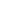 Helen Marshall  Dave Sandner   Nisi Shawl Bruce Boston 143. Panel: What's So Funny: Humor in the Fantastic 								MapleModerator: Jennifer Gunnels, Tor BooksAndy Duncan, authorAmal el Mohtar, authorJeffrey Ford, authorMax Gladstone, authorEllen Klages, authorKit Reed, author144. (FTV/SF) Superhero Cinema 									MagnoliaChair: Zak BronsonUniversity of Western OntarioWe Went with Stark Industries Instead of Weyland-Yutani: Superheroes, Science Fiction, and CEOs in Blockbuster Action Films, 1978-2008Mark T. DeckerBloomsburg UniversityFrozen Fathers: Agency and Narrative Story Arcs in Superhero MoviesAriel PetersonBrigham Young UniversitySeparating from the Monomythic Mothers: Psychological Functions of the Composite Alter-Ego Archetype in DC Comics’ On-Screen UniversesBurgsbee L. HobbsSaint Leo University145. (CYA/FL) This Land is Whose Land? Nature and Imperial Power in Children’s Literature 				Captiva A Chair: C.W. Sullivan IIIHollins UniversityConjuring an Empire: Postcolonialism in The Chronicles of NarniaJenny BrownArcadia University“Talkin ‘Bout Regeneration”: Nature and Healing in The Real BoyLaney ZuerleinSimmons College146. (FL) Critical Analysis of Modern Fantasy				 Captiva BChair: Meg MacDonaldAnglia Ruskin UniversityThe Grass is No Greener on the “Other” Side: How The Night Watch Estranges Humanity
Kira Wolak  Florida Atlantic UniversityKnowing Which is Which: The Divergent Ideologies of The Wheel of Time and A Song of Ice and Fire and Their Origins in the Vietnam War
Douglas R. FisherIndependent Scholar
The Once and Future King: The Case of Jonathan Strange and Mr. Norrell
Steven Gores  Northern Kentucky University147. Author Readings XVIII 										Vista A  Host: John KesselCaroline YoachimMary Anne MohanrajCrawford Winner148. (SF) Epics and Anti-Epics in Science Fiction 								Vista BChair: Hugh Charles O’Connell University of Massachusetts Boston Anti-Epic: China Miéville’s TemporalitiesNeil Easterbrook TCU Toying with the Hero's Journey in Jeff Vander Meer's Southern Reach TrilogyJason Embry Georgia Gwinnett CollegePostcapitalism in Space: Kim Stanley Robinson’s Utopian ImaginaryDan Hassler-Forest Utrecht University 149. (FL) The Fantasy Worlds of N.K. Jemisin II 								Vista CChair: Nikolai RodriguesQueen’s University 
The Narrative Strategy of Fictional Magic in N. K. Jemisin’s The Inheritance Trilogy
A.J. Drenda  Anglia Ruskin University
Chucked in or Enveloped? World-building in The Hundred Thousand KingdomsAudrey TaylorMidway University150. Panel: The Challenge of Maturity 									Belle IsleModerator: Gary K. WolfeKathleen Ann Goonan, authorGenevieve Valentine, authorMadeline Ashby, authorStephen DonaldsonSaturday Evening  Events Wine & Beer Reception Hosted by Marriott Lakeside Orlando Airport Hotel  7:00-8:00pm Grand Ballroom FoyerIAFA Annual Awards Banquet 8:00-11:00 Grand Ballroom All Conference Farewell Party (Cash Bar) 11pm -1 am Poolside